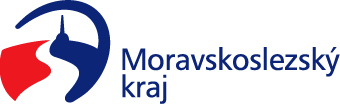 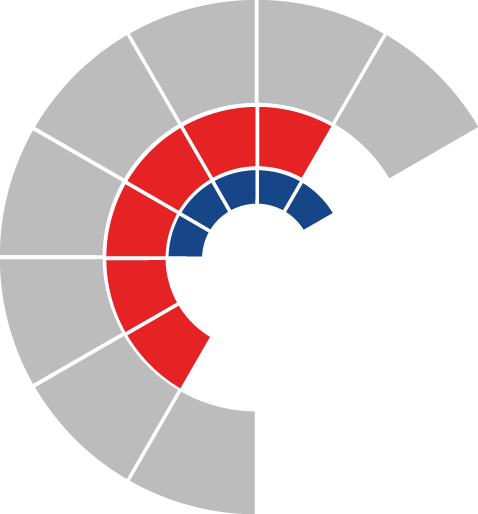 						Výbor pro dopravu zastupitelstva kraje 										 Výpis z usneseníČíslo jednání:	VD12		Datum konání:	30.8.2022Číslo usnesení: 12/94Výbor pro dopravu zastupitelstva krajedoporučujezastupitelstvu kraje souhlasit s návrhem dodatku č. 14 zřizovací listiny ev. č. ZL/300/2001 organizace Správa silnic Moravskoslezského kraje, příspěvková organizace, IČO 00095711, dle předloženého materiáluZa správnost vyhotovení:Ing. Natálie Kapcalová, v.r.V Ostravě dne 30.8.2022Ing. Vladimír Návrat, v.r.předseda výboru pro dopravu